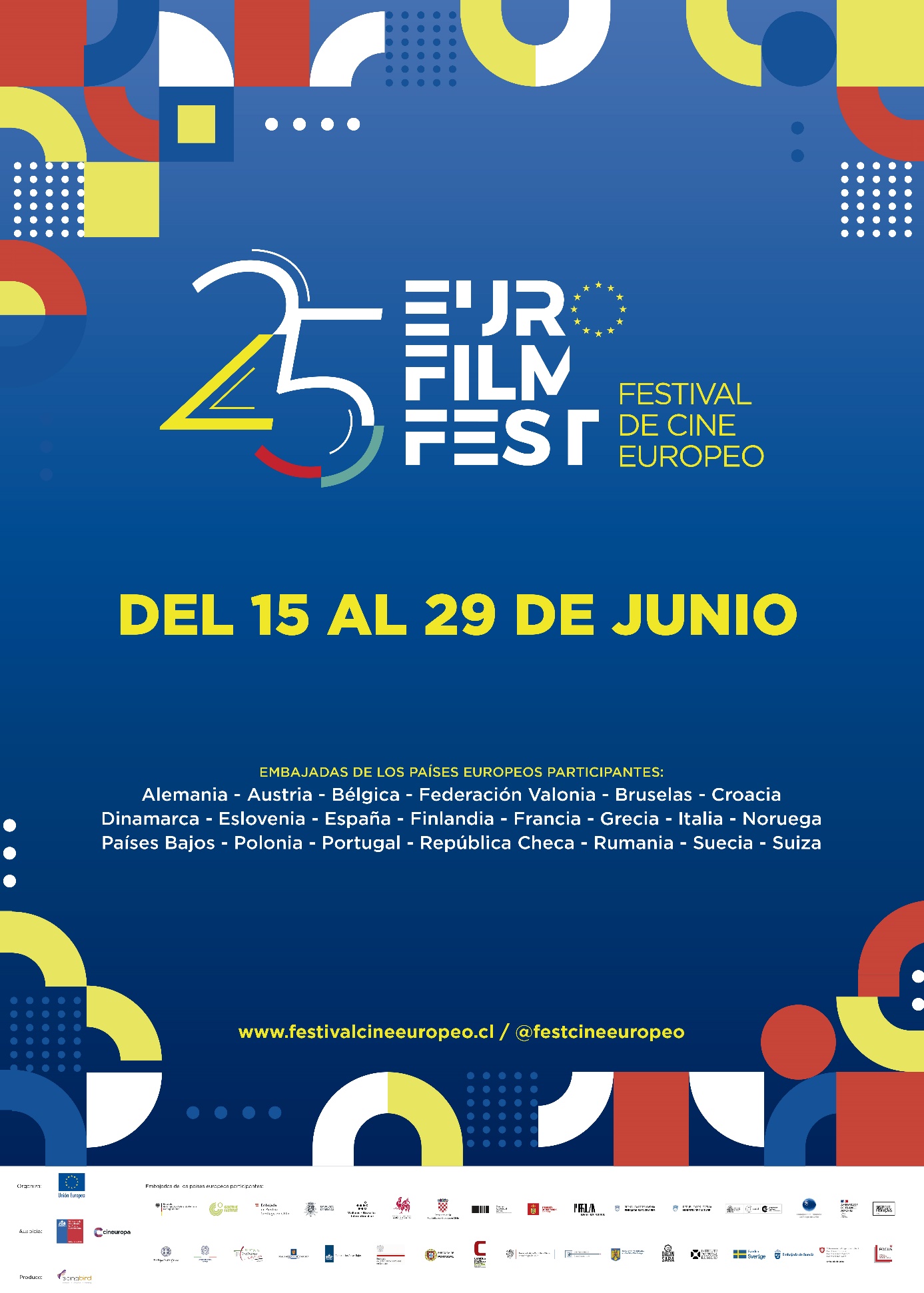 			PELICULAS CROATAS PELICULA „BIGGER THEN TRAUMA“PELICULA „TEREZA37“PELICULA „MURINA“Título: Bigger than trauma (Veće od traume)País:CroaciaGénero:DocumentalDirector:Vedrana PribačićAño:2022Duración:91 minCalificación:16 +Trailer:https://www.youtube.com/watch?v=vx0HV1konyISinopsis:Veinticinco años después de la Guerra de Independencia de Croacia, las mujeres sobrevivientes no han sanado. Todavía traumatizadas por sus experiencias de tortura, violación y pérdida de sus seres queridos, un grupo de mujeres pasa por un programa terapéutico de tres años. A medida que aumentan las fricciones a lo largo de las líneas culturales, Katica, Ana y Marija comparten sus historias de vida, confrontan sus traumas y buscan la autoaceptación para encontrar su fuerza interior y aprender a abrazar la alegría de vivir.Veinticinco años después de la Guerra de Independencia de Croacia, las mujeres sobrevivientes no han sanado. Todavía traumatizadas por sus experiencias de tortura, violación y pérdida de sus seres queridos, un grupo de mujeres pasa por un programa terapéutico de tres años. A medida que aumentan las fricciones a lo largo de las líneas culturales, Katica, Ana y Marija comparten sus historias de vida, confrontan sus traumas y buscan la autoaceptación para encontrar su fuerza interior y aprender a abrazar la alegría de vivir.Premios / DATOS:Candidata a Mejor Película Europa en los Premios Goya 2023PROGRAMACIÓNLA SERENACENTRO CULTURAL SANTA INÉSJueves 15, 19:00(Diego de Almagro 282, esquina Manuel Antonio Matta, La Serena)VIÑA DEL MARSALA ALDO FRANCIA DEL MUSEO PALACIO RIOJAJueves 15, 16:00 (Quillota 214, Viña del Mar)SANTIAGOUNIVERSIDAD DE CHILEMartes 20, 18:30Cine Club Sala Sazié, Casa Central(Av. Libertador Bernardo O'Higgins 1058, 2do piso, Stgo.) Título:Tereza37País:CroaciaGénero:DramaDirector:Danilo SerbedzijaAño:2020Duración:100 minCalificación:18+Trailerhttps://www.youtube.com/watch?v=EWcPEu8uUigSinopsis:Después de varios abortos espontáneos, la ginecóloga de Tereza, en un intento por animarla, bromea sobre qué debería intentar concebir con otra pareja. Este comentario sacude su vida monótona y la encamina hacia una nueva dirección.Después de varios abortos espontáneos, la ginecóloga de Tereza, en un intento por animarla, bromea sobre qué debería intentar concebir con otra pareja. Este comentario sacude su vida monótona y la encamina hacia una nueva dirección.Premios / DATOSWarsaw International Film Festival, 2020Athens International Film and Video Festival, 2022PROGRAMACIÓNSANTIAGOM100Viernes 23, 20:00(Sala 55, Matucana 100, Estación Central) CHILLÁNESCUELA DE CULTURA Y DIFUSIÓN ARTÍSTICA CLAUDIO ARRAU LEÓNViernes 16, 16:00(Arauco 356, Chillán)CHILOE, ANCUDTEATRO MUNICIPAL MAURICIO DE LA PARRAMartes 20, 19:00(Blanco Encalada 660, Ancud)Título:MurinaPaís:Croacia y EsloveniaGénero:Drama. AdolescenciaDirector:Antoneta Alamat KusijanovicAño:2021Duración:92 minCalificación:16+Trailerhttps://www.filmaffinity.com/es/film806836.htmlSinopsis:Julija parece enfadarse por momentos y a pasos acelerados, por su situación familiar. Su padre no deja de darle órdenes a ella y a su madre, pero ella tiene sus propios sueños: venderle un terreno a un adinerado viejo conocido que está de visita.Julija parece enfadarse por momentos y a pasos acelerados, por su situación familiar. Su padre no deja de darle órdenes a ella y a su madre, pero ella tiene sus propios sueños: venderle un terreno a un adinerado viejo conocido que está de visita.Premios / DATOS2021: Festival de Cannes: Cámara de Oro (mejor ópera prima)2022: Independent Spirit: Nominada a mejor ópera prima, fotografía y revelación2022: Sindicato de Directores (DGA): Nominada a mejor dirección novel2022: Premios Gotham: Mejor intérprete revelación (Filipovic). 2 nominacionesPROGRAMACIÓNQUILPUÉMUNICIPALIDAD DE QUILPUÉViernes 16, 18:00(Aníbal Pinto 634, Quilpué)SANTIAGOSALA K - MAIPÚSábado 24, 19:00Teatro Municipal de Maipú (Av. Los Pajaritos 2045, Maipú)SANTIAGOM100Domingo 25, 20:00(Sala 55, Matucana 100, Estación Central) RANCAGUAUBO, Universidad Bernardo O'HigginsMiércoles 28, 18:00Campus Rancagua(Libertador Bernardo O'Higgins 611, Rancagua)TEMUCOUNIVERSIDAD MAYOR DE TEMUCOMartes 27, 19:00Aula Magna(Avenida Alemania 0281, Temuco)VALDIVIAUNIVERSIDAD AUSTRAL DE CHILELunes 19, 19:00Cine Club UACH(Campus Isla Teja s/n)